Конспект занятия в первой младшей группе по художественному творчеству (рисование) на тему пожарной безопасности "Спички детям не игрушка"Программное содержание:Цели: упражнять детей в работе с цветными карандашами;          упражнять детей в умении работать по образцу;         знакомство с правилом безопасности "спички детям не игрушка";Материалы и оборудование: игрушки сова, мишка и собака, перевязанные бинтом, спички, имитация костра, демонстрационные карточки "правила пожарной безопасности", цветные карандаши, альбомный лист с нарисованной горящей спичкой.Ход образовательной деятельности:Родитель. пригласить ребенка присесть за стол.Родитель . смотри  к нам в гости пришла Тетушка Сова "Здравствуй "Ребенок. Здравствуй!Родитель . Сова "а я к вам прилетела рассказать одну историю, которая произошла у нас в лесу. Гуляли как-то раз, Мишутка и Щенок Бим по лесу и нашли коробочку, в которой были спички. Но малыши не знали, что в коробочке спички, стали с ними играть и спичка зажглась, а рядом лежали сухие веточки разгорелся пожар. Мишутка и Щенок получили ожоги и хорошо, что доктор Айболит вовремя подоспел и перевязал, и вылечил малышей."Рассказываю историю с помощью игрушек мишки и собаки.Показываю карточки по правилам пожарной безопасности, спички и объясняю, что спички детям не игрушка.Родитель . Смотри  у меня лист, а на нем нарисована горящая спичка предлагаю раскрасить и перечеркнуть получится предупредительный знак "Спички детям не игрушка" мы отдадим Тетушке Сове, Мишутки и Щенку Биму. Они расклеят в лесу и эти знаки будут всех предупреждать о том, что спички опасны для детей и играть с ними опасно.Родитель . Давай приступим к раскрашиванию. Берем желтый карандаш и раскрашиваем спичку, палочку, стараемся не выходить за контур и раскрашиваем, чтоб не осталось белых мест. Когда закончим раскрашивать палочку от спички, приступаем к огоньку, раскрашиваем красным карандашом.Как ребенок раскрасит, предлагаю помощь, перечеркнуть спичку. Собираю работы и отдаю тетушке Сове.Родитель . Вот тетушка Сова возьмите и пусть каждый знает, что спички не игрушка.Ребенок  прощаются с героями.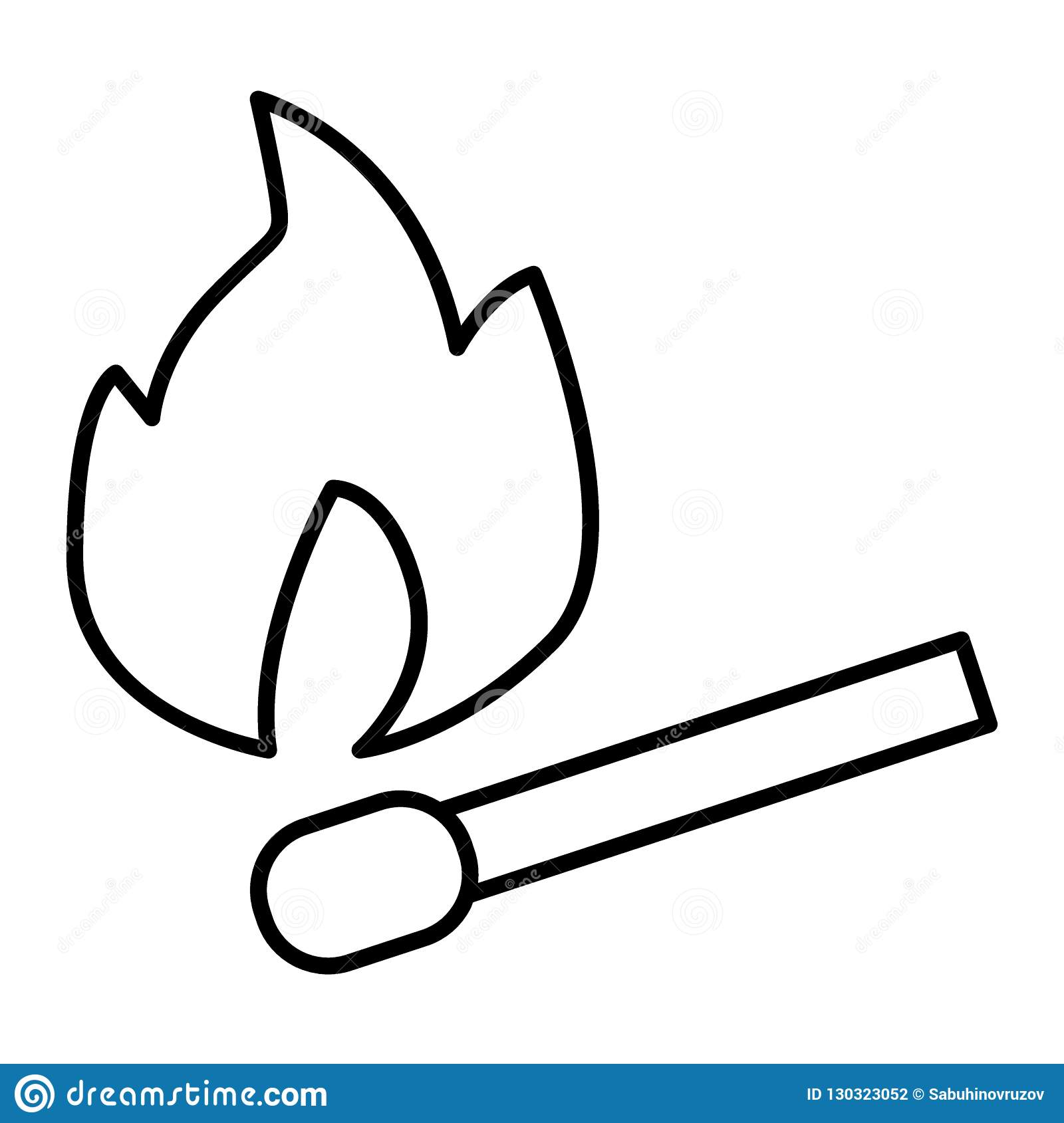 